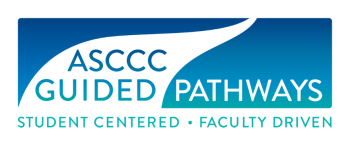 Guided Pathways Task ForceMinutes4-3-202010:00-1:00 via ConferZoomPresent: Jessica Ayo Alabi, Julie Bruno, Mayra Cruz, Nathaniel Donahue, Janet Fulks, Jeffrey Hernandez, Virginia May (Chair), Krystinne Mica, Miguel Rother, Meridith Selden, Ty Simpson, Eric Thompson, Eric Wada, Jan Young, Selena SilvaMinutes by Jessica and JulieConsent-Minutes are approved, by consensus.Check-in, Announcements, TeamsChallenges and solutions sharing (included this because of lots of great advice)How to conduct meetings campus wide on Zoom, Brown Act spirit, inclusive of as many open comments as possible, math and science labs doing well, nursing and career tech having difficultiesASCCC is being ambitious with professional development, technical difficulties, learning Zoom really well, faculty throughout the state are very appreciative of sessions.Miss the interaction with colleagues, nice to see family more, Zoom Senate meeting had great dialogue, using chat and verbal communication worked well, teleconferencing has to have smaller groups.Been working to get area meetings together, send out encouraging messages to touch base on Fridays, practicing calmness during this transition has been a challenge and a great discovery.Doing lots of webinars, grateful for getting list of problems faculty are having, work-life balance issues including childcare, never sat more in my life, finding time to move around is important.Young extravert child who really misses friends and socializing, homeschooling and doing my own job at the same time, this community connection is great in feeling connected, college not connecting in same wayChallenging, but remarkable, learned that new people are accessing the webinars, need to provide our info on each presentation so they can connect, encourage faculty to do the same thing at their campuses, demonstrate our leadership, we are changing the academy.Noncredit challenges of most students not having computers, been ordering chromebooks, getting used to the online platform/Canvas…especially if English is first language, open enrollment throughout the semester is challenging also.Did public speaking webinar, which was fabulous, teaching online public speaking, not having a live audience has been challenging, all colleagues in the discipline are struggling with this, grounded by student emails that disclose their struggles with losing jobs, childcare, and inspired to walk by fostering a dog, do Zoom on the phone while taking a walk.Counseling online is very challenging, motive for going into the discipline was to have face-to-face contact with students, training is difficult with lots of information, staying positive, student committed suicide and working with students’ personal struggles are difficult, academic senate met and faculty were very worried about their jobs…in some ways more so than concerned about students,  trying not to work with my emotions, working with family, and considering mesh technology to increase band-width of internet, an extender can make a difference.Challenges with the vast amount of webinars, setting up, technical issues, learning a lot to solve problems and avoid same issues, things are looking great for next week.Lots of challenges supporting the webinars, but the team has really come together to support each other, which is different from being in the office about to talk to each other.Challenging feelings about everything, started making quilts and it helps me be calm and work out issues in my head, miss my family because I can’t see them right now.Announcements: Will take place during reportsTeams: Membership on teams was clarified and confirmed. Reports: 5 minutesExecutive Director – MicaCommunicating with the Chancellor’s Office regarding our funding for Guided Pathways work, some other groups have been asked to look where they can save and reallocate for emergency needs, but we have not. Our budget goes to December 2020 not fiscal year like the other groups and our budget allocation and work are considered essential work for faculty. May need to adjust what our scope of work covers due to Covid-19.Question: Any talk of extending GP grants on local level?  Have not heard anything but will check with Marty.  Marty made it clear that Board of Governor’s expects to continue Vision of Success, which means our work will continue and not be put on hold.  We are adjusting to what is required now, but no talk of suspending or extending GP grants.Members reported that that their college had been told to prioritize the GP work.Chair – MaySent report via email.  ASCCC response to Covid-19 has been tremendous, which has impacted our Guided Pathways webinars and put them on hold.  After April 10th, we will resume GP webinars. ASCCC has provided a Covid-19 Resources link that has all the professional development webinars.  They are full, but may be able to take more participants.  Changes: Elections still taking place, but electronically via e-ballot.  New rules and new way of voting based on Fall Plenary, election page on the ASCCC website.  If you are interested in running, the form is online. Spring Plenary cancelled along with Career and Non-Credit Institute.  Executive Committee meeting are continuing on Zoom and next meetings are April 15 and May 8. Ideas are being proposed and discussed, but not sure what the future will look like.  Our GPTF will continue until the end of May.  Try to complete tasks, but recognize that we may have to let certain things go due to current task priorities.  Question: Will we just not have Plenary until Fall?  Discussions have been going with ideas like combining Curriculum Institute with Plenary, but part of the issue is people will be leaving office.  It is leaning more towards like not having a Plenary until Fall.Also suggested that teams get together to prioritize.Question: Will Curriculum Institute still happen?  Right now, yes.  Looking to see if Shelter in Place will remain in place with travel restrictions. Not sure if convention center will be open, but expect to have answers by May.  There have been informal discussions about having the institute in a virtual modality, but no formal recommendations.Question: Are we still meeting on May 15, 2020? Yes. What is the state of Guided Pathways work?  What will be happening beyond the next 10 days?  Chancellor’s Office said we should stay on course.Canvas Website – Selden/ThompsonMeridith and Eric are continuing to work on Canvas to make it easier to use, editing and rearranging material for ease of use.Webinars – Ayo AlabiJessica asked questions for clarity about changing schedule, changing topics, and when to start preparing to resumeComment: a lot of the stuff occurring at colleges that are not interrupted like curriculum committee and program review.  Concerned about take a long break from GP work and trying to comeback; need documentation and record of what has been done prior to the crisis; developing best practices for when we return to campus.Comment: suggest that we do the next webinar as a discussion from GP folks on what changes they are experiencing and how they are continuing the work.  This would be a leadership response…what are we doing and how are we adjusting our work. We can keep the other topics because we still need to focus on them for basic operations of colleges.  Comment: need to have a webinar meeting to discuss this.Comment: agree with having a webinar meeting, things will not start up just the same, we have the most qualitative data, summer work can take into account the changes and can come back in fall with things in place.Possible topics: documenting work that has been done and address collegial consultation agreements so changes are not made during shut down; Open forum next webinar to hear what is happening at different colleges (maybe this first when webinars resume); Talk about what is realistic to expect when we return and not just business as usual. Reconvene with liaisons only to talk about the move forwardAction: Call a webinar meeting to facilitate the meeting that’s open to the GPTF.Presentations – May: no report.Tools – FulksThis is kind of a clunky term because whenever we need stuff, we create it.  We need to rethink the whole concept of tools in terms of making them, approving them, and using them.Question about developing the Governance activity from the Fall regionalsComment: The tool is posted under the Governance session and has a description of how to use activities.  EDAC is developing a toolkit and can share this information with GPTF.  The information is posted already.GP Liaison Support – HernandezUpdating communication and may do a webinar for liaisons and combine with the webinar team.  Team will meet to prioritize.Technical Visits – MayLast visit was with Barstow on March 30th with need for help on governance and GP in order to move forward with implementation.  Will be doing a presentation for their academic senate.  Comment: Colleges may start hiring administrators to do GP because it is easier to implement things.  This may be an opportunity for GP folks to train administrators and help move implementation forward.  Keep in mind that as the grants and time wind down, campus may try to shift responsibility into administrative roles and we need to be prepared to push back and remind them that GP needs to take place at the level closest to students.Comment: That is the worry around not documenting things and letting things slip and fall through the cracks.Comment: Provide support for faculty to handle “extraordinary powers” given to College presidents by BoTs and what that means for collegial consultation and decision-making.Action: Discuss during the webinar meeting for possible topics – Governance in Guided Pathways.Evaluating AB705 Implementation (Fulks/May)Two weeks ago had small forum to discuss research about AB705 implementation in order to get direction about what should come next.  Realized there is a lot of information and data that is not being shared throughout the state.  Proposing a white paper modeling a peer reviewed article with broad feedback, suggestions.  Will provide proposal to Executive Committee on April 15 if approved by GPTF to move forward. The goal is to have a white paper ready by end of this academic year.  Comment: Much of the data is “hidden” and we need to go beyond the small datasets and a few success reports that have been shared recently.  Covid-19 will make things worse.  Move beyond one variable—through put—but discuss many different aspects such as retention, success rates, etc. Take opportunity to look at what worked and what didn’t. We may need another white paper that addresses student needs in a Covid-19 environment.  We can have 2 white papers come out of this group because we have the pulse of faculty throughout the state on what faculty are dealing with and hearing from their students.  We may need another status report on how Covid-19 is affecting faculty. Ginni asked Janet to start a google doc to create the two status report outlines and then they will be forwarded to Exec.Comment: Suggest a 2nd paper something other than a white paper, but creating a new level for getting information out a lot faster.  Status report was suggested and supported.  Ginni will take this to the Exec.Would like to see noncredit challenges for students under the Covid-19 section.  Lots going on with adding courses to noncredit like Summer Bridge so addressing these issues are important right now.Comment: want to be sure the outcomes of the paper are clear, voice of faculty is heard, create a messaging that validates the work of the committee.  This paper is to provide ideas and optimizing the work we are doing instead of a one-sided perspective of how things are going. Will include issues around assessing equity. Can bring Juan in to provide feedback. EDAC work can dovetail into this work.  Would like to see equity centralized in the paper and set the framework in the beginning of the paper will set the tone of the paper, thinking about the way equity-minded principles are being implemented.  Equity is an important part of this paper.  This is a white paper and not a position paper because we do not have time to get a position paper out. It will be short and needs approval by Exec. Revisit our focus on the student experience instead of focusing on faculty.  Let’s focus on what happening to students at this time.Comment: excellent idea to expand the data we look at instead of excluding any of the experiences that students are having throughout the state. Question: where are we getting the data for the status report, suggested that we consult the student senate?  From the webinars that we have been doing.Question:  Is the GPTF developing the report or recommending to Exec that report be put out?  The Exec will make the decision about whether to do the report and who will do the report.  Concerns about how other people will produce the report in the same spirit that it is being discussed in our meeting today.  It will end up being a collaborative effort with Exec making suggestions and appointing folks to help.Comment: lots of ideas in this discussion, maybe we should do a special rostrum article or group of papers that address many issues in order to get these messages out the faculty.  The webinars that ASCCC have been doing and the resulting ideas, solutions, questions, and concerns are being documented into a google doc.ACTION: Ginni will take AB705 white paper proposal and the Covid-19 status report. Janet will take lead on Google doc to create proposals.Collegial Consultation in Guided Pathways Implementation (Cruz/Hernandez)Discussion took place regarding the proposed survey. It was recommended that the survey be sent out in May, but before colleges end the spring terms and academic senate leadership changes take place – this is so that current leadership may respond to survey.Action: Approving contingent on recommended edits. Mayra, Jeffrey, Meredith, Ginni, and Janet will meet to tease out changes and edit. Ginni will bring to the Executive Committee for consideration for approval.Assessing Student Equity and Achievement Program Contributions to Guided Pathways (Simpson/Hernandez)Refer to action document provided by Simpson and Hernandez; rostrum seemed to introduce another resolution connected to 501.2, addressing 2nd resolve of academic senates and GP teams be included in developing SEA Program plan, timing and info included depend on when survey will be released, concerned about having conversations with GPAC to ask GPAC to put SEA plan question into the annual reportComment: let’s think of other ways to distribute so that the information doesn’t get lost in rostrum articles.Comment: maybe we should request a GP specific rostrum, can discuss at next meeting.Actions: #1 approved#2A approved, pending discussion with ASCCC President#2B approved, pending discussion with ASCCC President#3 approved, pending outcome of 2A, 2B#4 approved, pending outcome of 2A, 2B#5 (added) approved to disseminate broadly Adjournment: 1:03 pm